Русский язык 3 классТема: Окончание. Понятие о нулевом окончании.Цель: закрепить умение определять окончание в словахЗадачи: формировать  умение определять окончания в словах; развивать навыки  определения нулевого окончания в словах, логическое мышление, память; воспитывать аккуратность при работе в тетрадях.Тип урока: урок усвоения навыков и уменийМетоды: словесный, наглядный, частично-поисковый, практический, самостоятельная работа, ИКТФормы: фронтально-коллективные,  коллективные, работа по вариантам, работа по рядам, самостоятельная работаОборудование: учебник, тетради,  флипчарты, интерактивная доскаХод урокаОгр. моментМы сюда пришли учиться
Не лениться, а трудиться.
Работаем старательно,
Слушаем внимательно.Если у тебя хорошее настроение, то постарайся сделать так, чтобы у твоего соседа появилась радость на душе и улыбка на устах.Повторение пройденного. Актуализация знаний.Оформление тетрадей. (флипчарт №1)Каллиграфическая минутка. (флипчарт №2)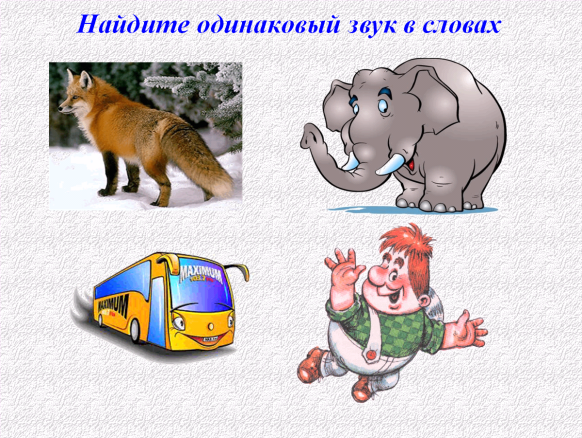 - Найдите одинаковый звук в словах: слон,  лиса, автобус, Карлсон.- Какой буквой на письме обозначается звук [с]? Дайте характеристику звуку.- Сегодня на уроке мы поработаем над строчной и заглавной буквами С, с. Спишите с доски:(флипчарт№3)Cc Ccccc ccccа со сл см ст срсуббота воскресеньеФронтальный опрос:- Из каких частей состоит слово?- Как вы думаете, какая часть слова является главной? Почему?Инсценирование сказки « Кто главнее и важнее?»Учитель: Живут на свете удивительные части слова. Имя у них тоже удивительное и загадочное – суффиксы. Иногда они звенят, как колокольчики: оньк, еньк, знь. Иногда словно стучат коблучками: ек, ик, чик, ник. Иногда поют как птички: чив, лив, чив, лив.         Суффиксы и приставки поначалу очень дружили и никогда не ссорились. Они много времени проводили вместе. Но однажды поспорили о том, кто из них лучше помогает корню выражать значение слова.Приставки: Ну как вы не понимаете? Возьмём слово играть, это совсем не то, что проиграть! А написать самой – это вам не списать у кого-нибудь. И всё это благодаря нам, приставкам!Суффиксы: А зато суффиксами можно приласкать! И сказать не мама, а мамочка, не Оля, а Оленька!Учитель: Спорили приставки и суффиксы, спорили и чуть не подрались! Спасибо вовремя корень вмешался – встал между ними.Корень: Что вы тут расшумелись? Вы попробуйте хоть вместе, хоть врозь что-нибудь без меня, без корня, сказатьУчитель: Приставки и суффиксы пробовали – пробовали, старались – старались – ничего у них не вышло. С тех пор, корень как главный в слове, решил так:Корень: За то, что вы раздор учинили, никогда больше друг друга не увидите, а будете стоять от меня по разные стороны: вы, приставки, слева, а вы, суффиксы, - справа. И станете вы во веки веков меня охранять и мне помогать. А за службу вашу верную я подарю вам дома-терема, и чтобы вас никто не путал, крыши на них будут разные. У приставок вот такие: ¬, а у суффиксов совсем другие: ^  . А себе выберу крышу самую красивую, на месяц в небе похожую. Вот такую: ͡   .Учитель: Тут всем спорам конец пришел. Да и некогда: слов на свете много, работы на всех хватает.Приставка:  В корне – смысл, но не весь.                                                                                                                                                                                       Главный, но не полный.                       Потому приставка есть –                        Смысл она дополнит.Суффикс:   Рад я в этом ей помочь!                       После корня встать не прочь!                       Ну и что ж, что после корня, -                        Все равно я всех проворней!Учитель:  А о какой части слова не было сказано в сказке? (об окончании). А вот к нам уже спешит окончание.Окончание: И на род укажу,                     И про время скажу,                     И слова все свяжу, хоть и временно.                     Ведь недаром всю жизнь                      Беззаветно служу                     Я родному морфемному племени!- Вот и сказке конец! III. Сообщение темы и цели урокаС чего начнём, друзья, урок?Нас приглашает окончание,И у него для нас задание.А что такое окончание?Д.: Окончание – изменяемая часть словаНу-ка, друзья, внимание! В каждом ли слове есть окончание?Д.:У некоторых слов есть нулевое окончание.А почему вы думаете, что есть нулевое окончание?Д.: Обычное окончание выражается на письме буквой. Например: дома – окончание а, реки – окончание  и. А нулевое окончание – это когда на месте окончания нет ни звука, ни буквы. Например: стол, конь, человек.А для чего нам служат окончания?Д.: Окончания служат для связи слов в предложении.IV. Работа по теме урокаНа доске:(Флипчарт №4)В, хорошо, а, лучше, дом, гости-Прочитайте. Получилась ли у вас пословица? Какая часть слова необходима нам, чтобы связать слова в предложении?Д.: У нас не получилась пословица, потому что слова стоят в неправильном порядке. Нам надо изменить слова, а поможет нам в этом окончание.Запись пословицы в тетради:В гостях хорошо, а дома лучше.- А как вы понимаете пословицу?Д.:Как бы хорошо ни было в гостях, дома всегда лучше: ведь это твой дом, здесь все твоё, всё родное.Д.:Дома можно вести себя как захочешь. Здесь тебя поймут, защитят.Работа по вариантам (флипчарт №5)Пенал, парта, перо, дом, книга, сад, поле, мяч, море, озеро, океан, лес.- Выписать: слова с нулевым окончанием – 1-й вариант; слова с окончанием -2-й вариант. Обозначить окончания. - А теперь проверяем.(флипчарт №6)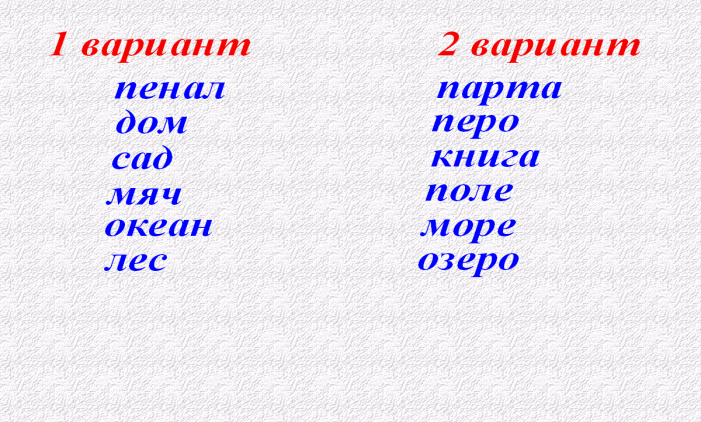 ФИЗКУЛЬТМИНУТКАЕсли называю слово  с нулевым окончанием, вы топаете, если нет, то хлопаете.          тигр, коза, гусь, лось, утка, лиса, туча, день, ночь, облакоРазгадай ребусы. Какие слова спрятали Айсулу и Дима? Назовите окончания у этих слов. (флипчарт №7)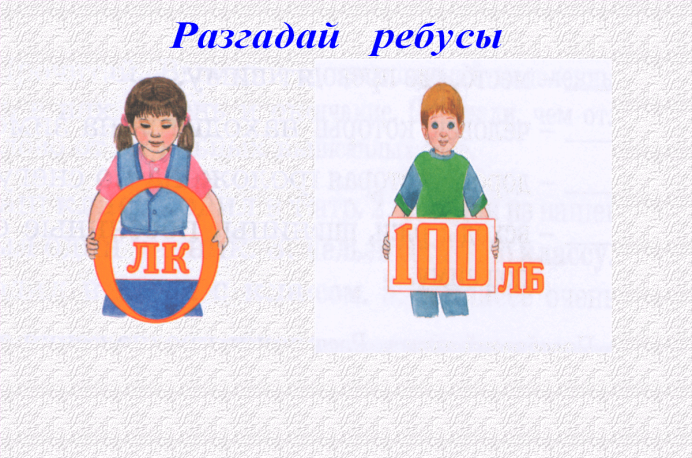  волк   столбРабота по  учебнику стр.37, упр. 83 у доски- Расположить предложения так, чтобы получился рассказ. Придумайте ему название.(флипчарт №8)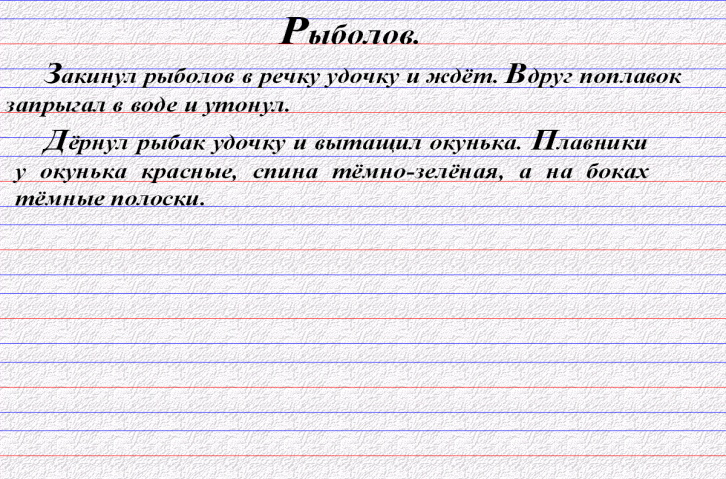 - К какому виду относится данный текст? ( смешанный: повествование с элементами описания)-  Найдите однокоренные слова, выделите корень. Найдите слова с нулевым окончанием, обозначьте его.4. Игра « Найди родственников»- Определить, какие слова в каждой четвёрке родственные. Запиши их. Обозначь окончания. (флипчарт №8)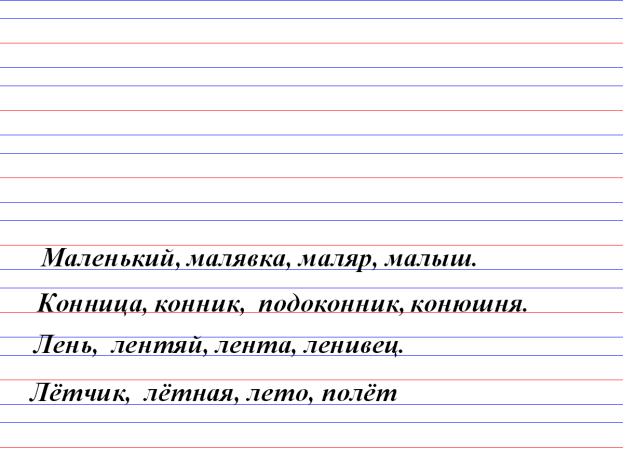 V. Итог урока- Ребята, наш урок заканчивается. Вы сегодня очень много сделали. Как вы думаете, какая была цель нашего урока.-Д.: Научиться определять окончания в словах.- Напомните еще раз, что такое окончание?VI. Дом. задание: стр.38, упр. 87.